ANMÄLAN TILL KONFIRMANDGRUPP 2023/2024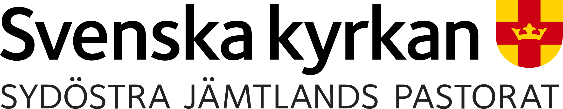 Jag vill vara med i: HÄLSODEKLARATIONNamn:Adress:Postnummer:Postadress: Mobiltelefonnummer:Personnummer:Konfirmandens mail:Skola hösten 2023:Jag vill gärna gå i samma grupp som följande kompisar:Övrigt: 
(t.ex. dubbla adresser)Jag vill hellre ha papperspost: Jag vill hellre ha papperspost:  (om du hellre vill ha informationen på papper) (om du hellre vill ha informationen på papper) (om du hellre vill ha informationen på papper)Fotografering
Är det ok att använda foton på konfirmanden i t.ex. nästa års folder, eller trycksaker och hemsida som Sydöstra Jämtlands pastorat producerar?Fotografering
Är det ok att använda foton på konfirmanden i t.ex. nästa års folder, eller trycksaker och hemsida som Sydöstra Jämtlands pastorat producerar?Fotografering
Är det ok att använda foton på konfirmanden i t.ex. nästa års folder, eller trycksaker och hemsida som Sydöstra Jämtlands pastorat producerar?Fotografering
Är det ok att använda foton på konfirmanden i t.ex. nästa års folder, eller trycksaker och hemsida som Sydöstra Jämtlands pastorat producerar?JANEJKonfirmationsgrupp i, BrunfloKonfirmationsgrupp i, TorvallaKonfirmationsgrupp, SommarlägerKonfirmationsgrupp, FunktionsvariationNamn på vårdnadshavare 1:Namn på vårdnadshavare 1:Mobil:Vårdnadshavare 1 mailadress: Vårdnadshavare 1 mailadress: Hem tel: Namn på vårdnadshavare 2:Namn på vårdnadshavare 2:Mobil:Vårdnadshavare 2 mailadress: Vårdnadshavare 2 mailadress: Hem tel:  Har deltagaren fått alla vaccinationer enligt skolans plan?       JA (ringa in)Om Nej: 
Vad saknas?Om Nej: 
Vad saknas?Sjukdomar, mediciner & diagnoser 
som vi bör veta om:Sjukdomar, mediciner & diagnoser 
som vi bör veta om:Sjukdomar, mediciner & diagnoser 
som vi bör veta om:Deltagaren tål inte (ringa in om det stämmer)         laktos      mjölkprotein        glutenDeltagaren tål inte (ringa in om det stämmer)         laktos      mjölkprotein        glutenDeltagaren tål inte (ringa in om det stämmer)         laktos      mjölkprotein        glutenAndra allergier:Andra allergier:Andra allergier:Deltagaren är vegetarian       JA    (ringa in om det stämmer)    men äter ändå         mjölk           ägg           fiskDeltagaren är vegetarian       JA    (ringa in om det stämmer)    men äter ändå         mjölk           ägg           fiskDeltagaren är vegetarian       JA    (ringa in om det stämmer)    men äter ändå         mjölk           ägg           fiskDeltagaren kan simma 200 m (är simkunnig)?    JA         NEJDeltagaren kan simma 200 m (är simkunnig)?    JA         NEJDeltagaren kan simma 200 m (är simkunnig)?    JA         NEJAnnat vi bör veta:
t.ex. dyslexi, mörkerrädsla, fobier, NPF (Adhd/ast etc)
lätt för att svimma, blöda näsblod, ätstörningarAnnat vi bör veta:
t.ex. dyslexi, mörkerrädsla, fobier, NPF (Adhd/ast etc)
lätt för att svimma, blöda näsblod, ätstörningarAnnat vi bör veta:
t.ex. dyslexi, mörkerrädsla, fobier, NPF (Adhd/ast etc)
lätt för att svimma, blöda näsblod, ätstörningar